         WARE  JUNIOR/SENIOR	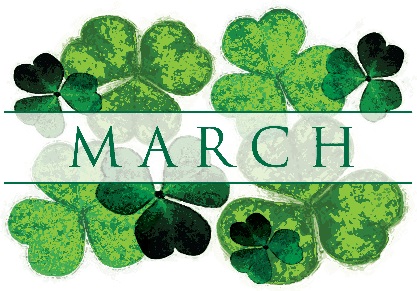                           HIGH SCHOOL                       DAILY BULLETIN         Wednesday, March 20th 2019                                   D – B2                    Lunch Menu ~ Mar. 18th  thru  Mar. 22nd        MAR 18		          MAR 19	                       MAR 20		       MAR 21                           MAR 22         ASSORTED JUICE                        ASSORTED JUICE	          ASSORTED JUICE	        ASSORTED JUICE                  ASSORTED JUICE         CHICKEN NUGGETS                  TACOS                                      FRENCH TOAST STICKS       WHOLE GRAIN	     CHICKEN NOODLE SOUP         WHIPPED POTATOES               FIESTA BLACK BEANS         TURKEY SAUSAGE LINKS     SPAGHETTI                            ASSORTED GRINDERS          PEAS                                              CORN                                        POTATO PUFFS                       MEATSAUCE                          LETTUCE & TOMATO          CORNBREAD                              GOLDFISH CRACKERS          APPLESAUCE                           MIXED GREEN SALAD        SWEET POTATO FRIES          PEARS                                           PEACHES                                  MILK – VAREITY                     WHOLEWHEAT                   PINEAPPLE CHUNKS          MILK – VARIETY                        MILK – VARIETY                                                                         DINNER ROLL                       MILK – VARIETY                                                                                                                                                                           MIXED FRUIT                                                                                                                                                                           MILK - VARIETYDonation Bin:  A donation bin to put donated school supplies in for Palmer High School Students is located outside room 269.  Please donate new unused school supplies in order to show your support for our neighbors.Sports:  The Ware Boys Basketball and Cheerleading Programs will be having their Winter Awards Banquet this Thursday (March 21st) @ 6:00PM. Dinner will be held in the Cafeteria and will consist of pizza, salads, deserts, drinks, and Ben & Jerrys!  We will present awards after dinner.Springfield National College Fair:  Junior field trip will be on April 8th to the Springfield National College Fair at the Big E.  The cost of the trip is $5 per person. Students can sign up in the Guidance Office and must return a completed permission slip in order to attend. This trip is open to juniors only and space will be reserved on a first come/first served basis. The last day to sign up will be March 29th.Attention All Students:  Order your copy of the yearbook now before they sell out. They are currently down to 21 copies left. Order soon and get your invite to the end of the year book signing party.  See Mr. Haupt in room 240 for details.Juniors & Seniors:  The following college visits are as follows, UMass Lowell on March 20th, AIC on March 21st followed by Stony Brook University on March 28th.  Colleges updated daily, please check listing & sign up in the guidance department.Detention:   03/19 Easton/Rich    03/20 Grutti/Boucher   03/21 Lessore/BriggsEnrolled:  Withdrawn:  